Arizona Republic OnlineFebruary 21, 2019http://finance.azcentral.com/azcentral/news/read/37787897/terranea_resort_celebrates_milestone_10th_anniversary_in_2019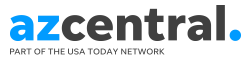 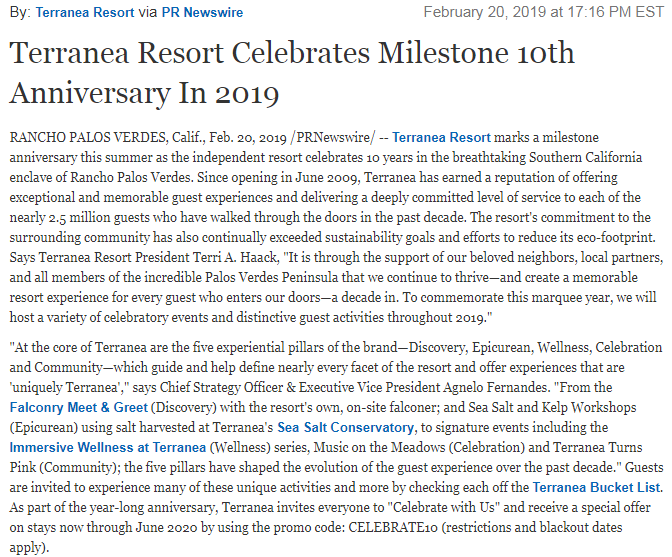 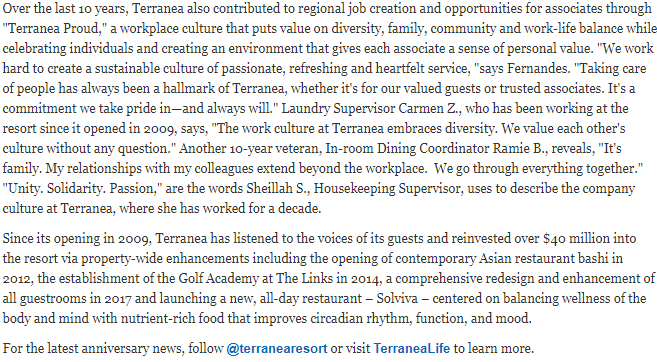 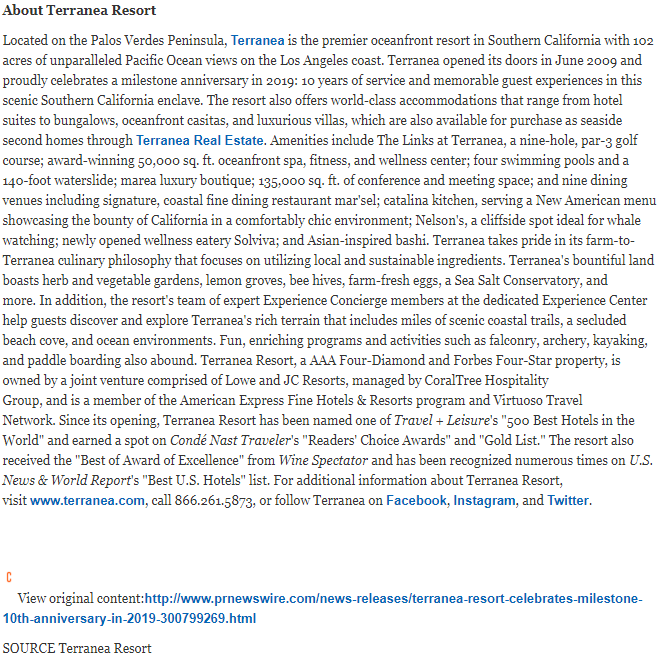 